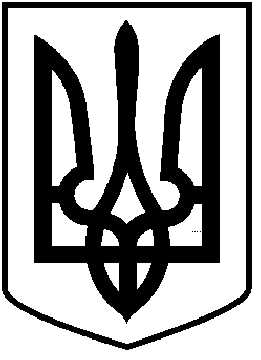 ЧОРТКІВСЬКА    МІСЬКА    РАДАВИКОНАВЧИЙ КОМІТЕТР І Ш Е Н Н Я 4 червня 2021 року                                                                                            № 297Про надання дозволу КП «Благоустрій» на проведення закупівель для виготовлення проєктно-кошторисної документаціїУ зв’язку з необхідністю здійснення інженерних вишукувань та виготовлення ескізних проєктів задля комплексного підходу до реновації історичного центру та формування технічних завдань на виготовлення проєктно-кошторисної документації для проведення капітального ремонту таких об’єктів:  площі Героїв Євромайдану, вул.Тараса Шевченка (ділянки від вул. Степана Бандери до площі Героїв Євромайдану) та  скверу по вул. Тараса Шевченка,15, вул.Ринок, вул. Степана Бандери (ділянки від Домініканського костелу св. Станіслава до вул. Олеся Гончара) з влаштуванням публічного простору перед Домініканським костелом св. Станіслава, відповідно до  Наказу Державного комітету України з питань житлово-комунального господарства «Про затвердження Порядку проведення ремонту та утримання об'єктів благоустрою населених пунктів» від 28.11.2012 № 589, Порядку розроблення проектної документації на будівництво об'єктів, затвердженого наказом Мінрегіону України від 16 травня 2011 року № 45, Закону України «Про благоустрій населених пунктів», керуючись ст. 29 та 52 Закону України «Про місцеве самоврядування в Україні», виконавчий комітет Чортківської міської радиВИРІШИВ:1. Доручити КП «Благоустрій», яке є балансоутримувачем вул. Тараса Шевченка, вул. Ринок, вул. Степана Бандери, площі Героїв Євромайдану та є відповідальним виконавцем з організації робіт з їх капітального ремонту, відповідно до рішення міської ради від 05 квітня 2021 року «Про затвердження титульного списку робіт комунальних підприємств та проєктно-кошторисних документацій»,  провести закупівлі  таких робіт: - «Інженерно-геодезичні вишукування площі Героїв Євромайдану у м. Чортків»;- «Інженерно-геодезичні вишукування вул. Тараса Шевченка (ділянки від вул. Степана Бандери до площі Героїв Євромайдану) та скверу по вул. Тараса Шевченка,15 у м. Чортків»;- «Інженерно-геодезичні вишукування вул. Ринок у м. Чортків»;- «Інженерно-геодезичні вишукування вул. Степана Бандери (ділянки від Домініканського костелу св. Станіслава до вул. Олеся Гончара) з влаштуванням публічного простору перед Домініканським костелом св. Станіслава у м. Чортків»;- «Виготовлення ескізного проєкту для проведення капітального ремонту площі Героїв Євромайдану у м. Чортків»;- «Виготовлення ескізного проєкту для проведення капітального ремонту скверу по вул. Тараса Шевченка, 15 та пішохідної зони по вул. Т. Шевченка (ділянки від вул. Степана Бандери до площі Героїв Євромайдану) у м. Чортків»;- «Виготовлення ескізного проєкту для проведення капітального ремонту пішохідної зони по вул. Ринок в м. Чортків»;- «Виготовлення ескізного проєкту для проведення капітального ремонту проїзної частини вул. Степана Бандери (ділянки від Домініканського костелу св. Станіслава до вул. Олеся Гончара) з влаштуванням публічного простору перед Домініканським костелом св. Станіслава у м. Чортків».2. Копію рішення направити у КП «Благоустрій», управління комунального господарства, архітектури та капітального будівництва міської ради.3. Контроль за виконанням даного рішення покласти на заступника міського голови з питань діяльності виконавчих органів Віктора Гурина.Міський голова                                                    	         Володимир ШМАТЬКО